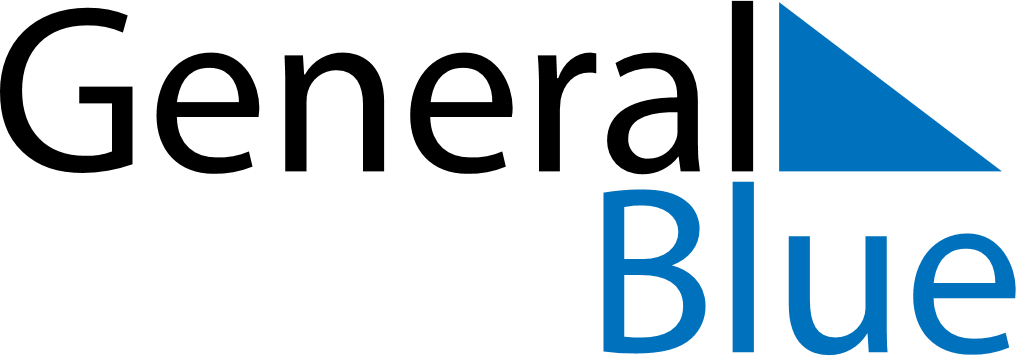 August 2024August 2024August 2024August 2024August 2024August 2024Wangen an der Aare, Bern, SwitzerlandWangen an der Aare, Bern, SwitzerlandWangen an der Aare, Bern, SwitzerlandWangen an der Aare, Bern, SwitzerlandWangen an der Aare, Bern, SwitzerlandWangen an der Aare, Bern, SwitzerlandSunday Monday Tuesday Wednesday Thursday Friday Saturday 1 2 3 Sunrise: 6:08 AM Sunset: 9:03 PM Daylight: 14 hours and 54 minutes. Sunrise: 6:09 AM Sunset: 9:01 PM Daylight: 14 hours and 52 minutes. Sunrise: 6:10 AM Sunset: 9:00 PM Daylight: 14 hours and 49 minutes. 4 5 6 7 8 9 10 Sunrise: 6:12 AM Sunset: 8:58 PM Daylight: 14 hours and 46 minutes. Sunrise: 6:13 AM Sunset: 8:57 PM Daylight: 14 hours and 44 minutes. Sunrise: 6:14 AM Sunset: 8:56 PM Daylight: 14 hours and 41 minutes. Sunrise: 6:15 AM Sunset: 8:54 PM Daylight: 14 hours and 38 minutes. Sunrise: 6:17 AM Sunset: 8:52 PM Daylight: 14 hours and 35 minutes. Sunrise: 6:18 AM Sunset: 8:51 PM Daylight: 14 hours and 32 minutes. Sunrise: 6:19 AM Sunset: 8:49 PM Daylight: 14 hours and 30 minutes. 11 12 13 14 15 16 17 Sunrise: 6:21 AM Sunset: 8:48 PM Daylight: 14 hours and 27 minutes. Sunrise: 6:22 AM Sunset: 8:46 PM Daylight: 14 hours and 24 minutes. Sunrise: 6:23 AM Sunset: 8:44 PM Daylight: 14 hours and 21 minutes. Sunrise: 6:24 AM Sunset: 8:43 PM Daylight: 14 hours and 18 minutes. Sunrise: 6:26 AM Sunset: 8:41 PM Daylight: 14 hours and 15 minutes. Sunrise: 6:27 AM Sunset: 8:39 PM Daylight: 14 hours and 12 minutes. Sunrise: 6:28 AM Sunset: 8:38 PM Daylight: 14 hours and 9 minutes. 18 19 20 21 22 23 24 Sunrise: 6:30 AM Sunset: 8:36 PM Daylight: 14 hours and 6 minutes. Sunrise: 6:31 AM Sunset: 8:34 PM Daylight: 14 hours and 2 minutes. Sunrise: 6:32 AM Sunset: 8:32 PM Daylight: 13 hours and 59 minutes. Sunrise: 6:34 AM Sunset: 8:30 PM Daylight: 13 hours and 56 minutes. Sunrise: 6:35 AM Sunset: 8:29 PM Daylight: 13 hours and 53 minutes. Sunrise: 6:36 AM Sunset: 8:27 PM Daylight: 13 hours and 50 minutes. Sunrise: 6:38 AM Sunset: 8:25 PM Daylight: 13 hours and 47 minutes. 25 26 27 28 29 30 31 Sunrise: 6:39 AM Sunset: 8:23 PM Daylight: 13 hours and 44 minutes. Sunrise: 6:40 AM Sunset: 8:21 PM Daylight: 13 hours and 40 minutes. Sunrise: 6:42 AM Sunset: 8:19 PM Daylight: 13 hours and 37 minutes. Sunrise: 6:43 AM Sunset: 8:17 PM Daylight: 13 hours and 34 minutes. Sunrise: 6:44 AM Sunset: 8:15 PM Daylight: 13 hours and 31 minutes. Sunrise: 6:46 AM Sunset: 8:14 PM Daylight: 13 hours and 28 minutes. Sunrise: 6:47 AM Sunset: 8:12 PM Daylight: 13 hours and 24 minutes. 